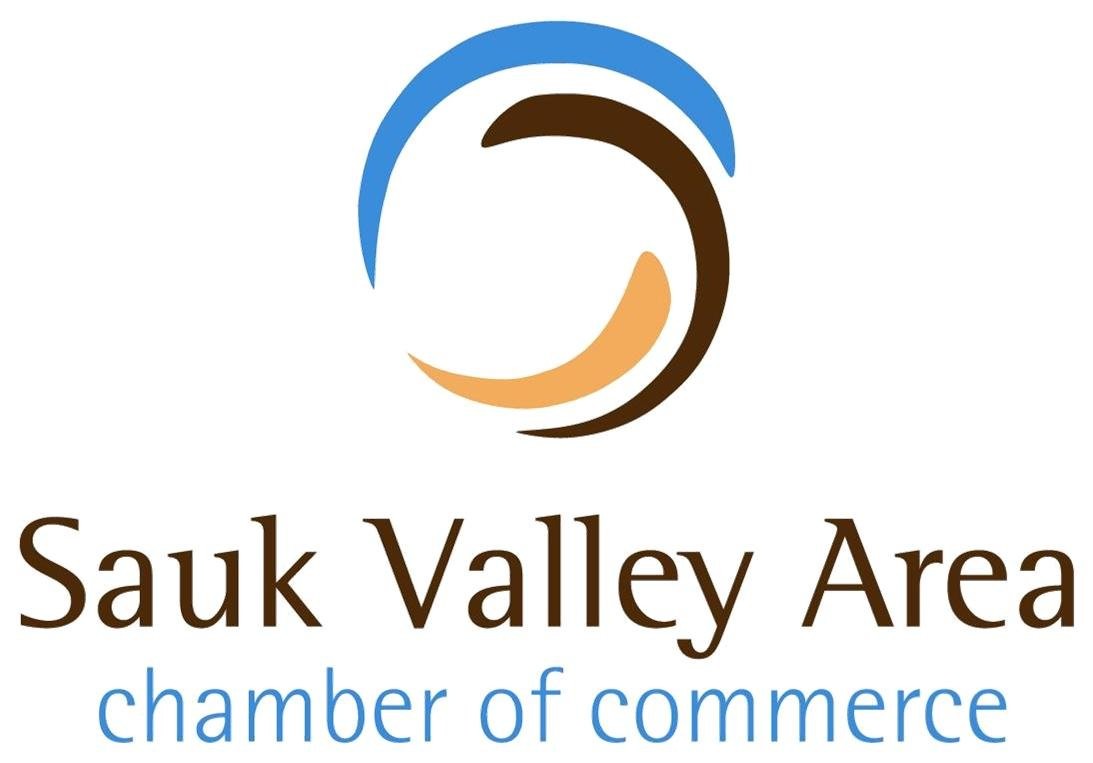 Ambassador Club Application for Ambassador MembershipName 	Place of Business/Employment:  	Business Address:  	Work Title: 	Business Phone:  	Job Duties:  	Business Fax: 	Business/ Email:  	Name of Immediate Supervisor/Manager: 	Phone:  	Home Address:  	Home Phone:	Home Email:  	Name of Nominating Individual (if applicable):  	Phone #: 	Relationship to Applicant:  	Please give a brief statement as to why you want to be an Ambassador.Volunteer Committee Experience:  	Past and Present Community Involvement:  	Availability to attend functions such as Ribbon Cuttings during business hours?  	Additional comments:  	Supervisor/Manager’s Signature	Applicant’s Signature	Date